Serving Us TodayGreeters: Brian and Mary Thomsen family      Head Usher:  Scott ReinertsonUshers:             	              	       		        Acolyte: Gage SpindlerLector: Brian Ulness			          Video and Live Stream: Eric Thomsen            Projection: Stefanie KaderabekSound Operator: Makenna KaderabekServing Us Next WeekGreeter:  Mitchell Zutz			                   Head Usher: Glenn OttoUshers: Ron Jandrey and Ron Jones                             Acolyte: Tristan TeukeLector: Tiffany Jandrey                                          Communion: Kaye JandreySound Operator and Projection: Lyle Roehrig    Video and Live Stream: Bill RiestererLast Week – Sunday: 83    Video: 78    Wednesday: 25  Offerings to the Lord’s work: $3,669.00Known to have been hospitalized or in need of prayer: Donald Tienor, Lorraine Reindl, Delores Johnson, Cathy Luckow, Ginger Linsmeier,  Bob Klessig, Andrew and Danielle Madson and their unborn son Ivan, Ronald Christianson, Elling Jones (brother of Ron Jones), Merle “Butch” Graf, Wayne Allen Huske.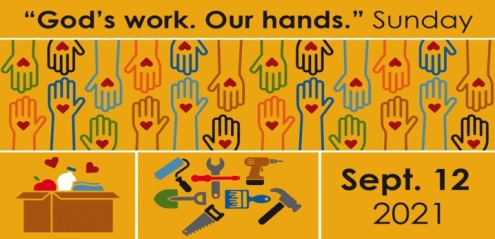 Please keep in your thoughts and prayers the following who are serving in the military: Daniel Brandl, Matthew Brill, Kyle and Dylan Conrad, Corey Evenson, Mitchell Hazelwood, Carter Hildebrandt, Jeff Konz, Justin Mertzig and Andy Schnell.  If there are others we should be remembering, please inform the church office.We are looking for our adult members to guide our kids on their Sunday School journey! Here is how you can help:● Sign up to lead the kids in areas YOU are comfortable –    sharing a Bible story, leading a craft, singing a song or    playing a game. Each week, 3-4 adult leaders will teach    one of these elements to 3 different groups that rotate    through a station.● No major commitment required! Sign up on the calendar    outside the Youth Office or online (via a link to a Google    Sheet) for the Sunday/s that work for YOUR schedule. You    may sign up for as many or as few Sundays that you are    available.● All lesson plan ideas will be provided. You can pick up the   lesson plan anytime so you can look it over and be ready   for Sunday School. Faith’s Opportunities August 29-September 5Sunday		10:00 A.M. Fellowship HourMonday		6:00 P.M. Televised Worship/JazzerciseWednesday	5:00 P.M.  Hands on Mission				6:15 P.M.  WorshipThursday		8:00 A.M.  Quilting				6:00 P.M.  JazzerciseSunday		9:00 A.M.  Worship				10:00 A.M. Fellowship Hour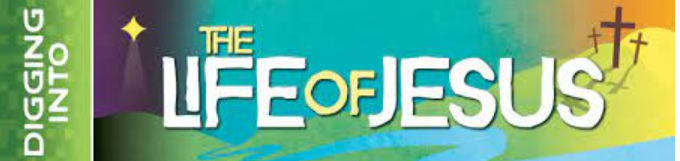 Sunday School for kids in grades 3K - 6 is coming up soon! Don't forget to get your kids registered. All are welcome - invite your friends and family. This year our kids will be digging in to The Life of Jesus!Sign up for Faith’s “God’s Work. Our Hands” event in the Gathering Space.   This event begins following worship on Sunday, September 12th.  A bag lunch will be provided and the Packers have cooperated with a scheduled 3:25 PM game.  Please take time to discern your gifts and passions and commit to a time of giving to others. Round ‘Em Up for Jesus!  Join us for a hearty breakfast to kick off Sunday School on Saturday, September 19! Please RSVP by September 9 at the information desk. Hope to see y'all there! 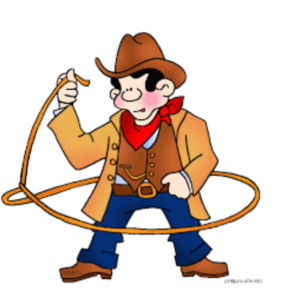 Violet Ruh has Norwegian reading, hymn and religious books available for anyone who might like them. If interested, please give her a call at 920-682-5254.Serving Us TodayGreeters: Brian and Mary Thomsen family      Head Usher:  Scott ReinertsonUshers:             	              	       		        Acolyte: Gage SpindlerLector: Brian Ulness			          Video and Live Stream: Eric Thomsen            Projection: Stefanie KaderabekSound Operator: Makenna KaderabekServing Us Next WeekGreeter:  Mitchell Zutz			                   Head Usher: Glenn OttoUshers: Ron Jandrey and Ron Jones                             Acolyte: Tristan TeukeLector: Tiffany Jandrey                                          Communion: Kaye JandreySound Operator and Projection: Lyle Roehrig    Video and Live Stream: Bill RiestererLast Week – Sunday: 83    Video: 78    Wednesday: 25  Offerings to the Lord’s work: $3,669.00Known to have been hospitalized or in need of prayer: Donald Tienor, Lorraine Reindl, Delores Johnson, Cathy Luckow, Ginger Linsmeier,  Bob Klessig, Andrew and Danielle Madson and their unborn son Ivan, Ronald Christianson, Elling Jones (brother of Ron Jones), Merle “Butch” Graf, Wayne Allen Huske.Please keep in your thoughts and prayers the following who are serving in the military: Daniel Brandl, Matthew Brill, Kyle and Dylan Conrad, Corey Evenson, Mitchell Hazelwood, Carter Hildebrandt, Jeff Konz, Justin Mertzig and Andy Schnell.  If there are others we should be remembering, please inform the church office.We are looking for our adult members to guide our kids on their Sunday School journey! Here is how you can help:● Sign up to lead the kids in areas YOU are comfortable –    sharing a Bible story, leading a craft, singing a song or    playing a game. Each week, 3-4 adult leaders will teach    one of these elements to 3 different groups that rotate    through a station.● No major commitment required! Sign up on the calendar    outside the Youth Office or online (via a link to a Google    Sheet) for the Sunday/s that work for YOUR schedule. You    may sign up for as many or as few Sundays that you are    available.● All lesson plan ideas will be provided. You can pick up the   lesson plan anytime so you can look it over and be ready   for Sunday School. Faith’s Opportunities August 29-September 5Sunday		10:00 A.M. Fellowship HourMonday		6:00 P.M. Televised Worship/JazzerciseWednesday	5:00 P.M.  Hands on Mission				6:15 P.M.  WorshipThursday		8:00 A.M.  Quilting				6:00 P.M.  JazzerciseSunday		9:00 A.M.  Worship				10:00 A.M. Fellowship HourSunday School for kids in grades 3K - 6 is coming up soon! Don't forget to get your kids registered. All are welcome - invite your friends and family. This year our kids will be digging in to The Life of Jesus!Sign up for Faith’s “God’s Work. Our Hands” event in the Gathering Space.   This event begins following worship on Sunday, September 12th.  A bag lunch will be provided and the Packers have cooperated with a scheduled 3:25 PM game.  Please take time to discern your gifts and passions and commit to a time of giving to others. Round ‘Em Up for Jesus!  Join us for a hearty breakfast to kick off Sunday School on Saturday, September 19! Please RSVP by September 9 at the information desk. Hope to see y'all there! Violet Ruh has Norwegian reading, hymn and religious books available for anyone who might like them. If interested, please give her a call at 920-682-5254.